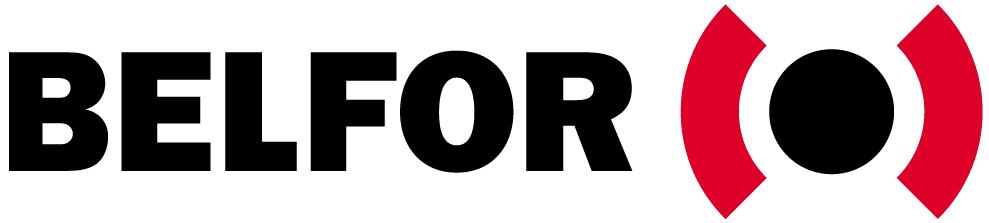 N°1 MONDIAL DU SAUVETAGE APRES SINISTRESa le plaisir de vous convier àune matinée de présentation et de démonstrationsLe vendredi 15 mars 2013 à 9h30Au programme :La CryogénieLe SRF4Le sauvetage d’ArchivesLe sauvetage de données et de matériels informatiquesLe traitement de la corrosion par ultrasonsCette présentation se déroulera au :Pullman Marseille Palm Beach200 Corniche J.F. Kennedy, La Corniche13007 MarseilleProgramme :	    9 h 30 :Conférences et présentation photos10 h 30 : Pause11 h 00 : Démonstrations13 h 00 : Déjeuner sur placeNous comptons sur votre présence et vous remercions de nous confirmer de préférence par mail avant le :Jeudi 7 mars 2013 à :info@fr.belfor.com ou au 04 42 79 08 24L’équipe commerciale de BELFOR (France) Marseille